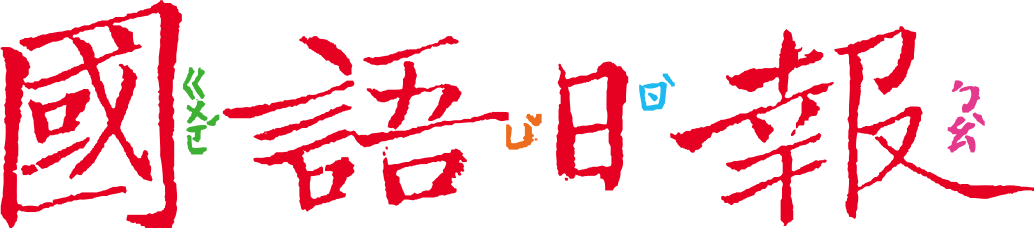     許多校園近年會邀請狗狗來上學，狗狗也要學國語數學嗎？當然不是。牠們可是有任務在身，特地到學校「出任務」呢！任務一：狗狗來啦！	    請閱讀11月1日第14版〈歡迎新同學來上課〉、11月3日〈學習正確飼養觀 中市內新柴犬進課堂〉，以及11月4日〈狗醫生退役前訪屏縣玉光 合拍寫真月曆〉三篇文章，用表格整理這幾篇的訊息，並回答下面問題。1.為什麼這幾位主人要為狗狗取名字？除了方便呼叫牠以外，還有什麼可能的原因？2.上述三隻狗，誰是狗醫生？  □黃當歸  □摩摩  □蕗米 3.上述三隻狗，誰客串扮演了狗醫生？  □黃當歸  □摩摩  □蕗米 任務二：狗狗與人1.有時閱讀A文章時產生的疑問，在B文章或許能得到答案的線索。有關蕗米的報導告訴我們：　（1）狗醫生工作時會穿上(                )　（2）受過訓練的狗醫生在被人梳毛時，會有怎樣的反應？2.三篇文章雖然都是狗狗到學校，但入校的原因和功能有點不同，請完成下表，和下　方的「功能」連連看（可複選），並說說為什麼。任務三：為狗代言	閱讀完三篇狗狗主題的文章，可能會發現日常生活中和牠們有類似苦惱的狗狗為數不少。請你化身為狗狗的代言人，告訴大家該怎麼做！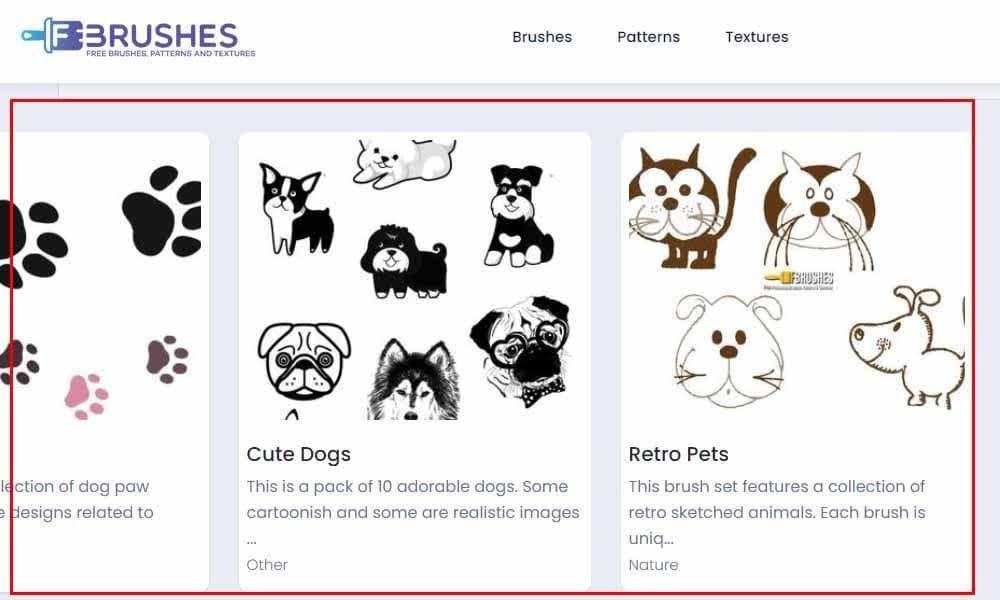 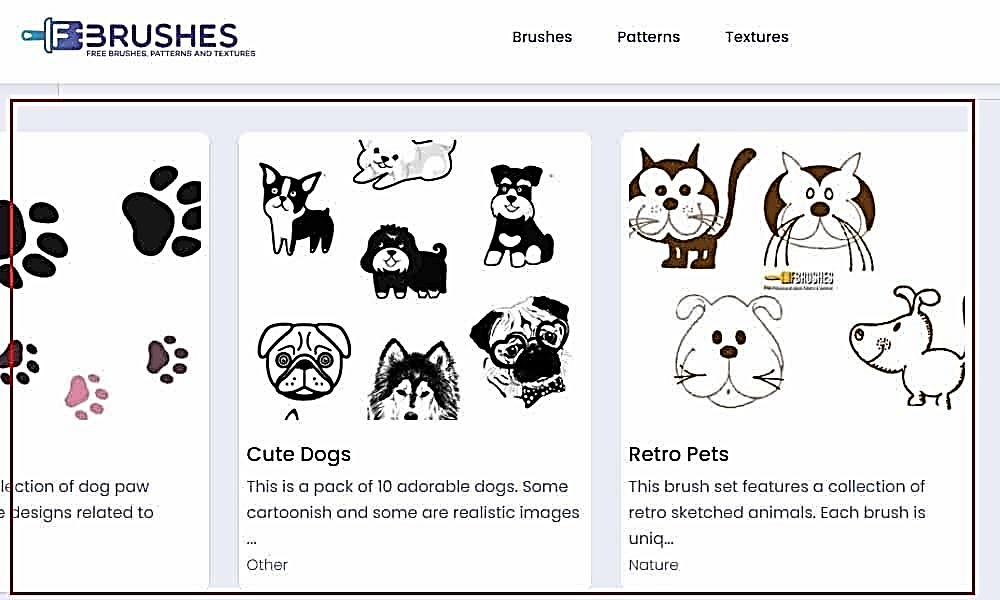 我是一隻流浪狗！主人常餵我吃骨頭！主人都把我關在家裡！我老了，生病了，跳不動了！我被人踩傷腳！學校雲林縣梅林國小臺中市內新國小屏東縣玉光國小狗狗名字黃當歸徐志摩小名：(      　   )(         　　    )命名理由當—(         　　　      )歸—(              　　　  )因為主人喜歡文學，是國文老師（沒有說明）品種(                 )(                )（沒有說明）主人導師（黃振裕老師）退休老師（鄒辰）邱邱圍黃當歸為什麼入校？摩摩為什麼入校？蕗米為什麼入校？讓學生體驗(           )裡提到的：狗醫生會帶給 (                )小朋友及(               )老人的感受主人分享(             )的經驗(              )前到曾經來過的學校拜訪，並和學生合拍(                )